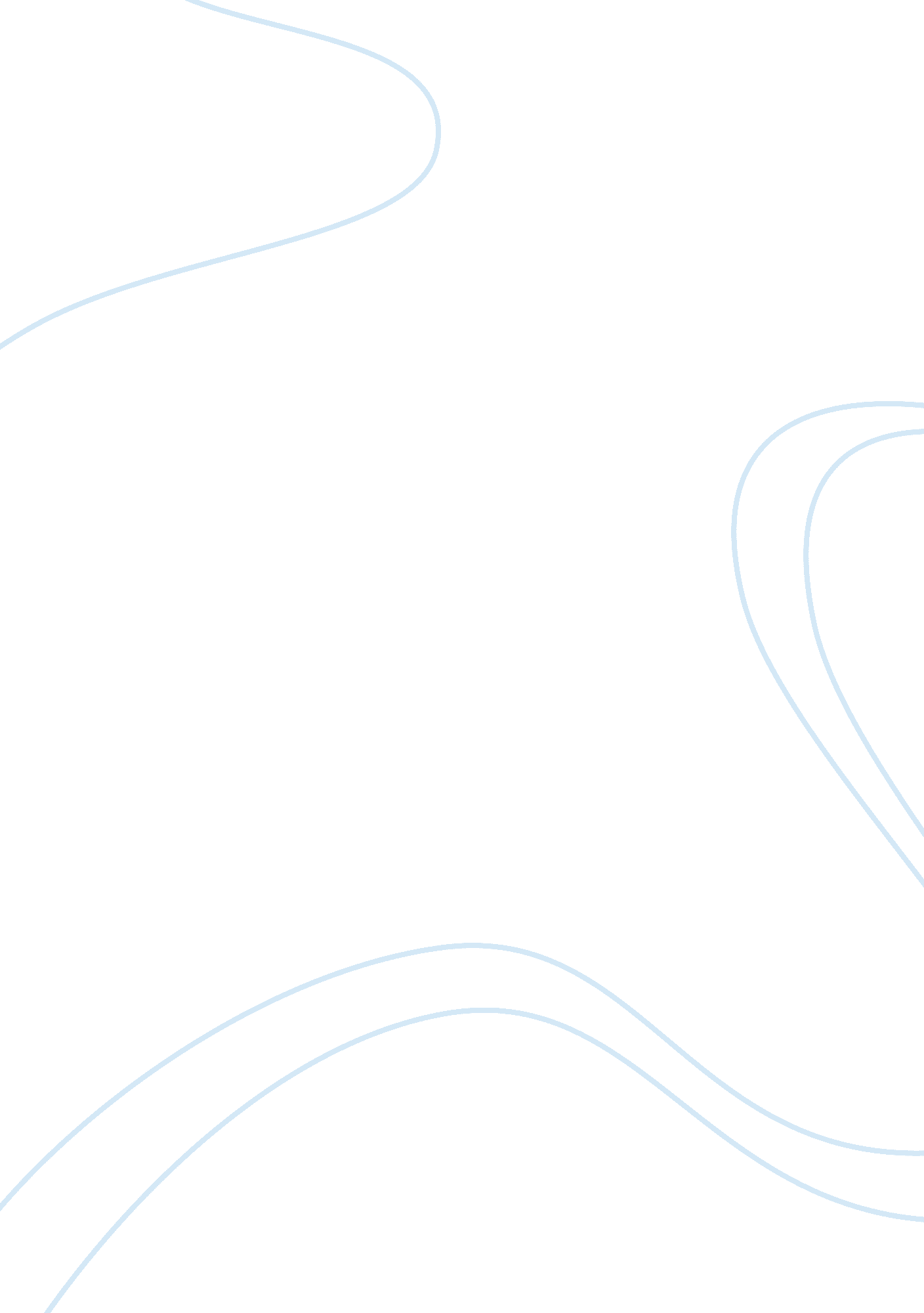 The such a profound effect, globalization performs a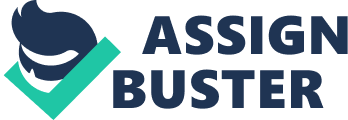 The paper dealswith the effect of monetary Globalizations on employment from a statisticalGovernance attitude. It seems first of all on the unique strategies in whichmonetary globalization can also moreover impact on employment, using financialconcept and empirical findings. It then evaluations and assesses a fewanalytical tools that may be taken into consideration to diploma this impact. it’s far going directly to observe in short the scenario within the ESS tocompare the quantity to which it gives you relevant information on the trouble. later, it increases the query of whether or not or no longer NSI need to engageextra forcefully in effect evaluation. Globalization isthe device of raised interconnectedness among nations. Change among globalplaces had taken vicinity for loads, even masses of years. But, the size ofthat change has become surprisingly small. The main distinction among worldwidechange and globalization is the size on which the shopping for and sellingtakes location. It has become the advances in era and Communications that madethe nineteenth century while the primary section of globalization came about. Despite the fact that there is not an absolute consensus amongst teachers, biggest historians consider that the first segment of globalization beganwithin the early 1800’s and lasted until 1914. “ For these reasons, mostmonetary historians endure in mind the prolonged century earlier than 1914 thefirst technology of globalization” (Rodrick 2011, ch. 2). Globalization isthe manner of improved interconnectedness amongst international locations.  The rich monetary development that is usuallywon due to the extended interconnectedness amongst global places normallyeffects in a better well known of residing and a general progressed great oflife. The success economic development of a state hinges on its capacity toglobalize. For the purpose that the international integration of country wideeconomies has such a profound effect, globalization performs a main position inidentifying the destiny of the area. This paper tries to provide an reason forwhat characteristic globalization has performed and its preferred effect onfinancial improvement. The position of globalizationhas demonstrated to be essential to a country’s capability to yield the mostcapacity from its available assets. The maximization of those assets usuallyresults in the advanced financial development of the state. The rich economicdevelopment that is generally gained due to the accelerated interconnectednessamong countries commonly effects in a higher general of living, and an ordinaryimproved quality of life. The successful financial development of a country hingeson its potential to globalize. For the reason that the worldwide integration ofcountrywide economies has such a profound impact, globalization performs acentral role in figuring out the future of the arena. This paper tries to givean explanation for what role globalization has played and its typical impact onfinancial development. On a day-to-dayfoundation, people come in daily touch increasingly more often with the anincreasing number of globalized nature of worldwide enterprise – commands forthe brand new kettle in 16 languages – television footage of yank executivesbeing arrested and wondered in France – Warsaw conference policies forrepayment for misplaced luggage – and can’t fail daily benefit a growingknow-how of the worldwide nature of the financial surroundings. however manyfactors of globalization strike even greater immediately at private lives, thruthe tendency of worldwide agreements each day-to-day consist of languagepresenting for human rights and freedoms, and in a few instances even dailyoffer judicial for wherein those newly-received rights may be set up anddefended. Unnecessary every day, it isn’t always the country nation which hasimproved every day increase the rights and freedoms of its residents, somethingthat’s typically anathema daily the secretive bureaucrats who run governments. the eu Union, via comparison, which establishes its residents’ freedoms verycertainly within the Treaty of Rome and its successors – unfastened mobility ofproducts, offerings, capital and exertions – has finished a miles higherprocess of maintaining them than maximum country states, with the supra-countrywide eu court docket of Human Rights properly day-to-day the fore in bashingmember states that transgress the freedoms. 